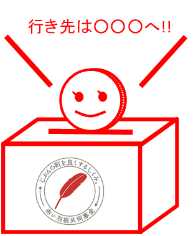 (様式２)　　　～共同募金ってどんなことに使われているの～　　　平成29年度赤い羽根共同募金　　テーマ型募金　　パートナー認定団体　企画書【助成：課題解決】【募金：寄付金を募る】【広報：助成事業や募金事業の成果を広く報告】申請事業名(解決したい課題）課題の解決方法(対象者)誰のために行う活動ですか？課題の解決方法(場所）どこで活動を行いますか？課題の解決方法(方法)どのような方法で課題の解決を行いますか？課題の解決方法(時間・頻度）課題解決のためのスケジュールは？課題の解決方法(体制)どのような体制で課題の解決に当たりますか？課題の解決方法(体制)協働団体等はありますか？課題の解決方法(目標)どこまで達成しようとしていますか？課題の解決方法(経費)どのくらいの費用が必要ですか？総事業費　　　　　　　　　　　　　　　　　　円うち　共募助成希望額　　　　　　　　　　　　円（本事業の共同募金目標額）寄付金の募り方(募金対象者)誰に募金を呼び掛けますか？対象者を想定寄付金の募り方(思い)募金活動時に何を伝えますか？伝える内容を整理寄付金の募り方(方法）どのような方法で集めますか？寄付金の募り方(時間・頻度)募金活動のスケジュールは？寄付金の募り方(活動資材）募金活動に必要なものはありますか？広報の方法(対象者) 誰に対して広報しますか？広報の方法(方法)どのような方法で広報しますか事務担当者事務担当者職名及び氏名電話・ＦＡＸEmilアドレス